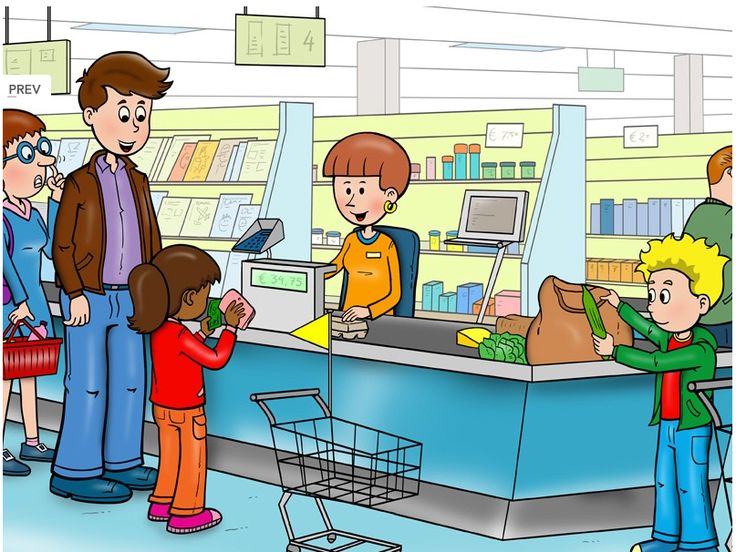 Мы идем за покупками.Цель: сформировать первичные представления о торговых предприятиях.Загадки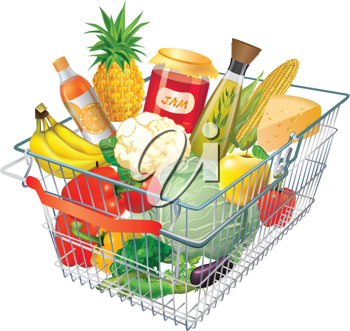 Все, что в жизни продается,                                                   Одинаково зовется:                                                                                          И крупа, и самовар                                                                                Называется … (товар)На товаре быть должна                                           Обязательно … (цена)Мебель, хлеб и огурцы                                                                                Продают нам … (продавцы)За сметану, хлеб и сыр                                                                 В кассе чек пробьет … (кассир)Сколько купили вы колбасы,                                                                    Стрелкой покажут нам точно … (весы)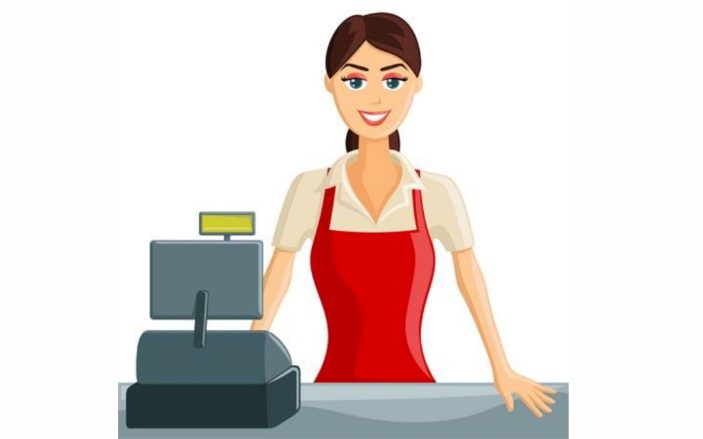 Очень вкусная ветрина                                                 Овощного … (магазина)Это крупный магазин,                                                                                          У него не счесть витрин.								     Всё найдется на прилавке – 							        От одежды до булавки … (универмаг, супермаркет).Торговые предприятия бывают разных видов:Специализированные магазины («Овощи-фрукты», «Молоко», «Спортивные товары» и пр.), где продают только определенные товары;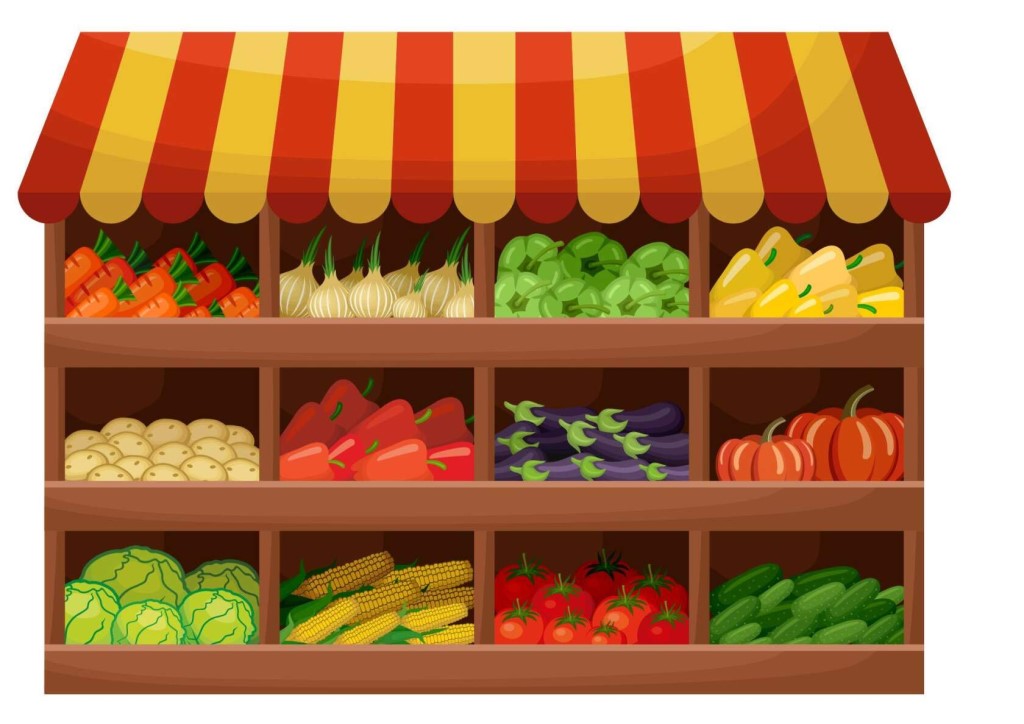 Магазины универсальные (универмаг), где продают разные товары в одном месте;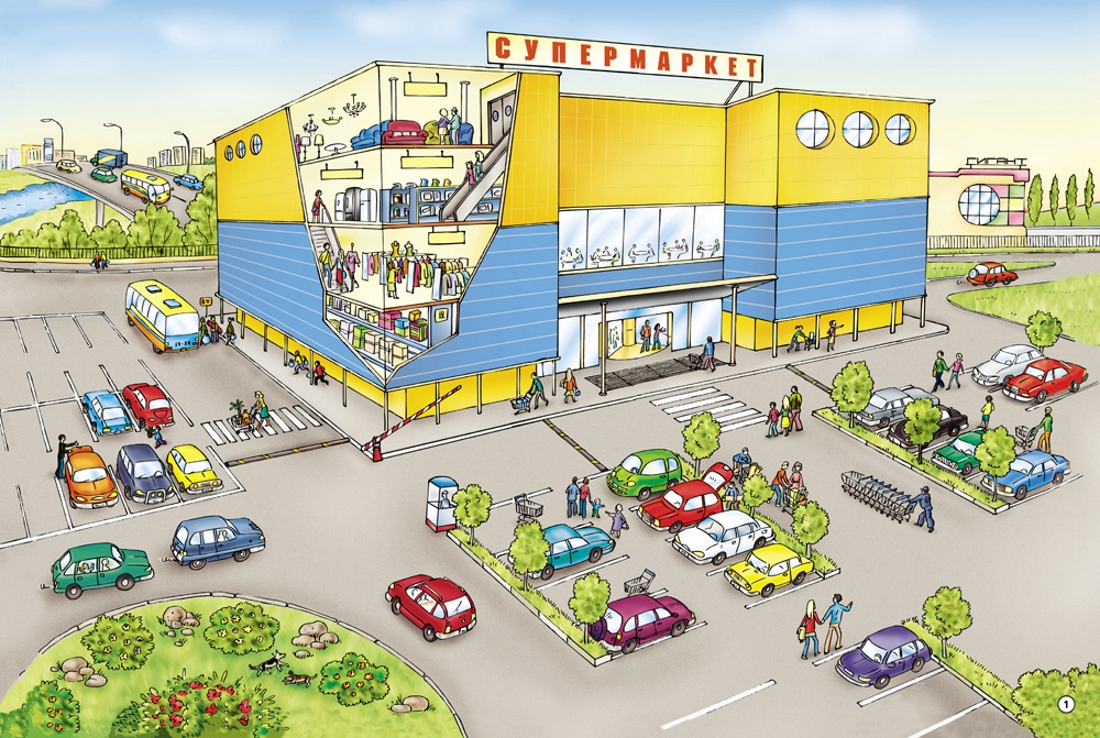 Магазины самообслуживания, где практически нет продавцов, все товары покупатели берут самостоятельно, потом расплачиваются за них на кассе;Маленькие магазинчики, киоски, ларьки и большие супер- и гипермаркеты;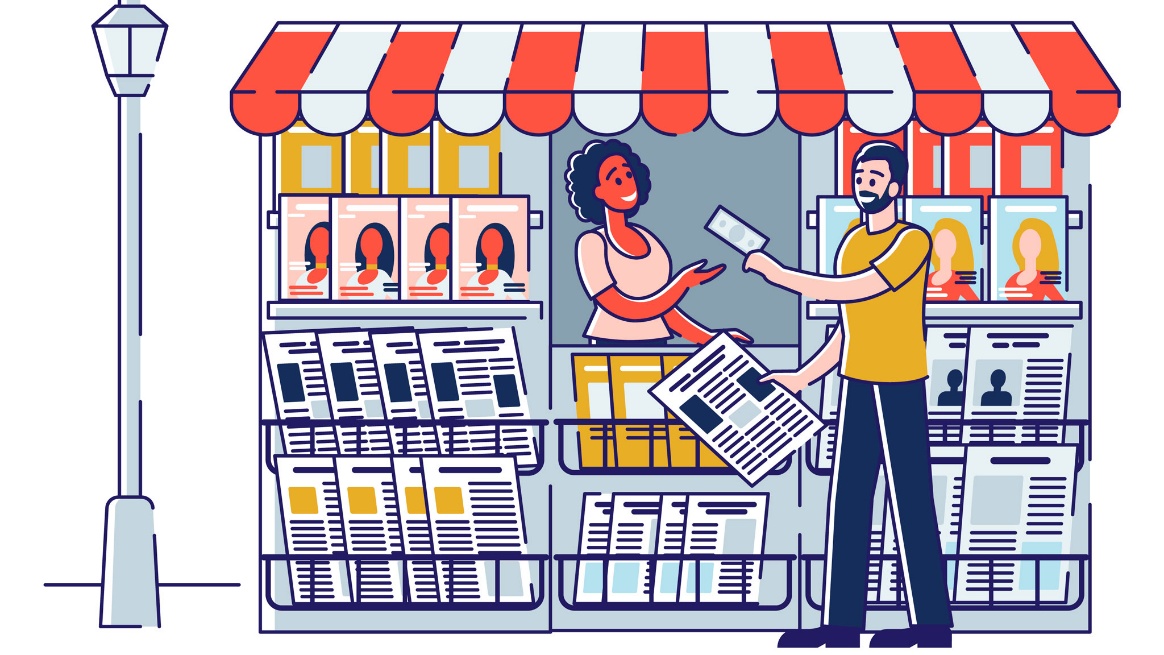 Ярмарки и рынки, где можно торговаться (несмотря на то, что цена назначена, можно договориться продавцом и получить уступку в цене, снизить цену).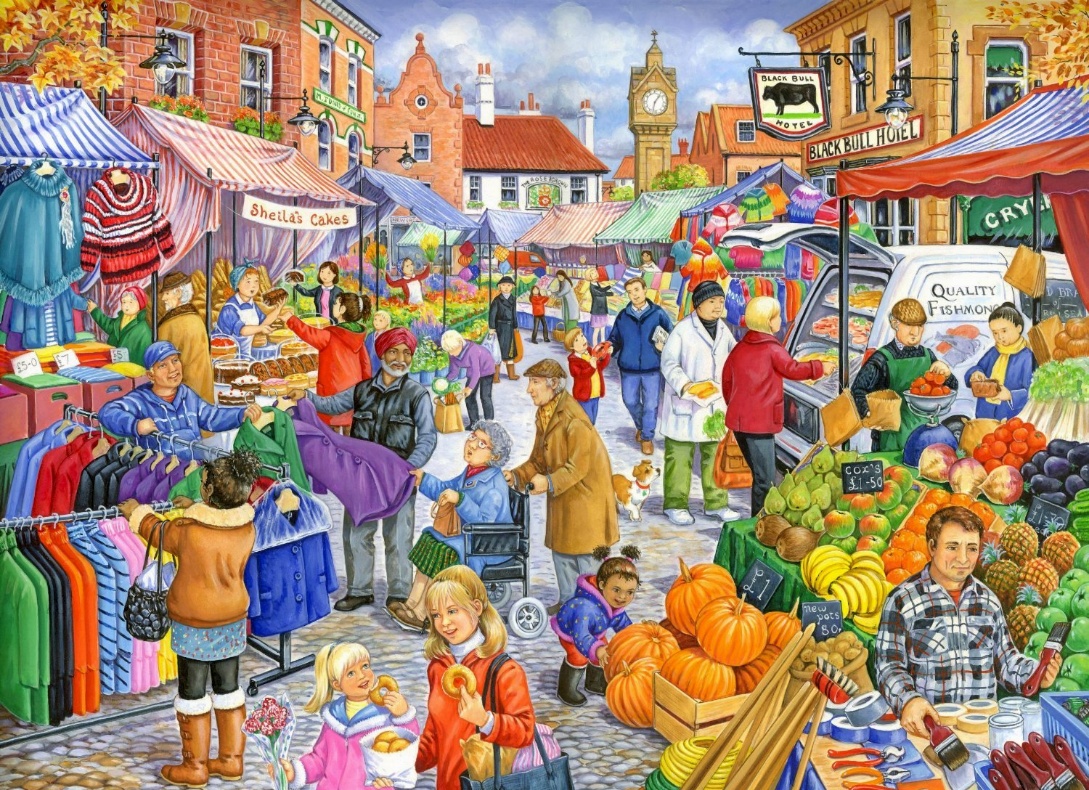 